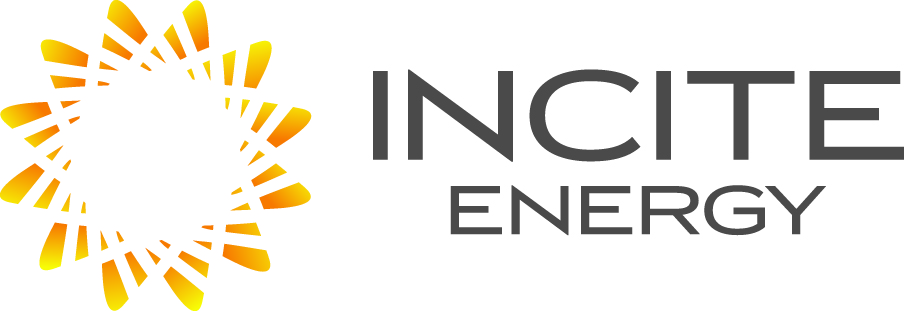 For Immediate ReleaseContact: Jared CraneTel: 1.888.313.9654Incite Energy Acquires Galt EnergyHouston, TX (01/16/14): Incite Energy, a Houston based energy management and demand response company, has announced today that it has acquired the assets of New Jersey based energy brokerage, Galt Energy. “We are very excited to have Galt Energy as part of the team at Incite. This is a great opportunity for us to further expand our footprint in the Northeast Region and for Galt to roll out our suite of services to their existing customers.” says Incite Energy President, Jared Crane. The acquisition of Galt Energy’s assets will further strengthen and broaden the Company’s commercial and Industrial customer base. Since its launch in 2010, Galt Energy has provided customer-focused strategies, market insights and competitive, customized rates from tier 1 suppliers to their customers. Like Incite Energy, Galt Energy provides resources and tools for customers to benefit from energy deregulation. "This transaction has worked out well for both parties and although I will not be continuing in the day to day operations I know that our current employees and customer base will be pleased to be working with Incite Energy.  Incite Energy will enable Galt Energy to grow beyond what it is able to accomplish on its own. When it comes to mapping solutions to the energy needs of their clients, Incite is best in class and we are proud to be teaming with them" said Joe Coyle, President, Galt Energy. About Incite EnergyIncite Energy is an energy management and consulting company that operates in four business segments: energy procurement services across all deregulated areas in North America, utility bill payment solutions, demand response service provider in ERCOT and energy efficiency solutions.  Incite Energy currently serves the following states for electricity and natural gas procurement services: Texas, Illinois, Ohio, Pennsylvania, Massachusetts, Connecticut, New York, New Jersey, Washington DC, Maryland, Delaware, Oklahoma, Colorado, Georgia, California and Florida. About Galt EnergyGalt Energy, based in New Jersey, provides energy management solutions for commercial and industrial consumers.  As a reliable energy broker, Galt Energy enables consumers to take full advantage of the deregulated market by lowering both cost and consumption.  Galt Energy serves its clients by tailoring offerings to the individual needs of the consumer For further information, contact:Jared Crane1.888.313.9654